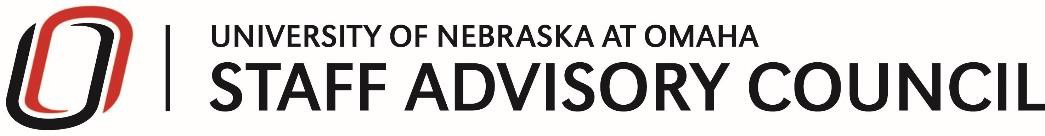 Staff Advisory Council Meeting Agenda Tuesday, Jan 14, 2020PKI – Peter Kiewit Institute Room #158 - FishbowlSpeakerUNO HR Cecil Hicks & TeamCall to Order Approval of MinutesPresident’s Report (Steven Summers)Treasurer’s Report (Sarah McGrath)SAC Committee ReportsEvents Committee (Melissa Eckstein)Professional Development Committee (Laura Sherwin)Community Engagement Committee (Heike Langdon)Strategic Planning Committee (Thomas Walker)Additional BusinessUNO Wide Committees – Report Elections – 6 office and 7 managersNew BusinessWiSTEM SurveyChair for Parking Advisory and Transit CommitteeOn the CalendarGood of the OrderAdjournNext SAC MeetingTuesday, February 11th, 9:00 –10:30 AM Thompson Alumni Center – Centennial HallRegent Elizabeth O’Connor